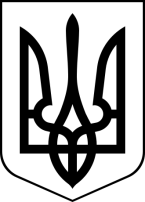 БРОСКІВСЬКИЙ ЗАКЛАД  ЗАГАЛЬНОЇ СЕРЕДНЬОЇ ОСВІТИСАФ'ЯНІВСЬКОЇ СІЛЬСЬКОЇ РАДИ ІЗМАЇЛЬСЬКОГО РАЙОНУОДЕСЬКОЇ ОБЛАСТІНАКАЗ01.09.2022                                                                                                   №111 /ОПро організацію роботи груп за медичними показниками на уроках фізичного виховання	На підставі результатів медичного огляду учнів школи, з метою виконання Закону України «Про загальну середню освіту», наказу № 518, 674 Міністерства освіти і науки України та Міністерства охорони здоров’я України від 20.07.2009 року «Про забезпечення медико-педагогічного контролю за фізичним вихованням учнів у загальноосвітніх навчальних закладах, забезпечення гармонійного розвитку учнів, реабілітації хворих дітей» та впорядкування питання щодо медико-педагогічного контролю за фізичним вихованням дітейН А К А З У Ю:Організувати з 02 вересня 2022 року роботу спеціальної та підготовчої медичних груп з фізичного виховання у школі.Затвердити список учнів спеціальної та підготовчої медичних груп (додається). Призначити відповідальними за організацію роботи з учнями, які ввійшли до списку,  вчителів, які викладають фізичну культуру у відповідних класах.Вчителям фізичної культури  Проскуріній І.В., Колісницькій Н.Ю., Михальченко Н.К., Фільчаковій В.І., Цимбалюк В.О., Картелян Н.В., Щербині К.Г.,Шелестюк О.В.4.1. проводити заняття з учнями за списками медичних груп з урахуванням характеристик фізичного навантаження викладених в Інструкції про розподіл учнів на групи для занять на уроках фізичної культури;4.2. вести контроль за станом учнів під час занять згідно Положення про медико-педагогічний контроль за фізичним вихованням учнів у загальноосвітніх закладах.Медичній сестрі Ганчевій С. П. вести журнал обліку медичного контролю за учнями спеціальної групи та спостереження за уроками фізичного виховання згідно додатку № 1 до Положення про медико-педагогічний контроль за фізичним вихованням учнів у загальноосвітніх навчальних закладах.Заступнику директора з навчально-виховної роботи Лепській Н.І. проводити методичне інспектування уроків протягом семестру не менше чотирьох раз. Заступнику директора з навчально-виховної роботи  Щербині М.С. проводити 4 рази на семестр спостереження за уроками  фізичного виховання з метою перевірки оздоровчо-виховної роботи.Класним керівникам здійснювати медико-педагогічний контроль за змістом і методами проведення уроків фізичного контролю, за відповідністю фізичного навантаження функціональним можливостям учнів тричі на семестр.Контроль за виконанням наказу залишаю за собою.Директор                				  Алла ВОДЗЯНОВСЬКА З наказом ознайомлені:Лепська Н.І. ________                              Фільчакова В.І. ________Щербина М.С. ________                          Діденко Д.О. ________Шелестюк О. В. ______		        Проскуріна І.В. ________		        Михальченко Н.К. ________   Іовчева В.В._________                             Картелян Н.В.__________Колісницька Н.Ю. ________		        Ганчева С.П. ________Додаток до наказу№ 111 від 01.09.2022 рокуСписок дітей по показниках медичних групДодаток №2 до наказу від 01.09.2022№ з/пПІБКласГрупаБожейко Максим Владиславович1-АпідготовчаДіденко Артем Денисович1-АпідготовчаКуніцин Артемій Дмитрович1-АосновнаМарченко Костянтин Юрійович1-АспеціальнаМельниченко Костянтин Олегович1-АосновнаПестриков Богдан Олександрович1-АпідготовчаСмілянський Марк Павлович1-АспеціальнаФтомович Олексій Максимович1-АспеціальнаШкепу Микола Григорійович1-АспеціальнаГерасимчук Анна Віталіївна1-АпідготовчаІванова Анастасія Олексіївна1-АспеціальнаКарп Валерія Юріївна1-АспеціальнаРешетникова Катерина Олександрівна1-АспеціальнаСавченко Анастасія Андріївна1-АосновнаСапунжі Олександра Андріївна1-АспеціальнаФіліпчук Софія Олександрівна1-АосновнаХачик Олександра Назарівна1-АпідготовчаШевченко Дар’я Михайлівна1-АспеціальнаЦимбалюк Катерина Олександрівна1-АпідготовчаГанчев Іван Іванович1-БспеціальнаЗадорожнюк Володимир Вікторович1-БосновнаКедік Павло Федорович1-БспеціальнаКолєсніков Данило Валерійович1-БпідготовчаКрамаренко Микола Володимирович1-БспеціальнаКороленко Богдан  Олександрович1-БспеціальнаМрочко Богдан Олександрович1-БспеціальнаСмілянський Дмитро Ігорович1-БспеціальнаАрнаут Евеліна Віталіївна1-БспеціальнаБлідар Анастасія Євгеніївна1-БспеціальнаНичипуренко Софія Станіславівна1-БспеціальнаПопова Ангеліна Романівна1-БспеціальнаСолдатенко Зуліхан Рамзанівна1-БосновнаЧернега Анна Георгіївна1-БспеціальнаЯценко Валерія  Максимівна1-БспеціальнаБеднарик Андрій Володимирович2-АосновнаГребенюк Давид  Вікторович2-АспеціальнаКозьма Дмитро Семенович2-АспеціальнаКороленко Денис Євгенович2-АпідготовчаКуликов Віктор Русланович2-АспеціальнаЛевицький Микита Дмитрович2-АпідготовчаЛепський Андрій Андрійович2-АспеціальнаТислюк Пилип Сергійович2-АпідготовчаУхань Віталій Федорович2-АспеціальнаЧерниченко Олександр Валерійович2-АспеціальнаЩербина Олександр Валентинович2-АспеціальнаАвтономова Милана Анатоліївна2-АспеціальнаАртеменко Ксенія Олександрівна2-АпідготовчаБербек Анастасія Андріївна2-АспеціальнаВолканова Ольга Денисівна2-АспеціальнаГребенюк Іванна Вікторівна2-АспеціальнаДроботенко Анна Андріївна2-АспеціальнаДрумова Руслана Русланівна2-АспеціальнаКолістрат Валерія Володимирівна2-АспеціальнаЛепська Єлизавета Андріївна2-АспеціальнаНазаренко Єлизавета Романівна2-АспецгрупаПерепелиця Вікторія Юріївна2-АпідготовчаЧерой Анастасія Павлівна 2-АспеціальнаАндрєєв Гліб Сергійович2-БспеціальнаГерлажий Захар Вікторвич2-БпідготовчаЖамков Артем Денисович2-БспеціальнаЖуравський Іван Федорович2-БспеціальнаЖулін Андрій Ігорович2-БспеціальнаКамінський Єгор Петрович2-БосновнаКравченко Тимофій Павлович2-БпідготовчаМітакі Ілля Іванович2-БспеціальнаПепельжі Дмитро Георгійович2-БспеціальнаПоповіченко Сергій Костянтинович2-БспеціальнаСергієнко Тимур Максимович2-БзвільненийАрпентьева Ніколетта Андріївна2-БспеціальнаБулгару Олеся Дмитрівна2-БспеціальнаГрошева Руслана Сергіївна2-БспеціальнаДерменжі Тетяна Вікторівна2-БспеціальнаЗемляннікова Софія Костянтинівна2-БспеціальнаМараховська Ангеліна Євгеніївна2-БспеціальнаСасіна Ванесса Григорівна2-БзвільненаТарай Валерія Олександрівна2-БпідготовчаШахрай Ксенія Ігорівна2-БспеціальнаЩербина Марія Геннадіївна2-БспеціальнаЮркуц Валерія Віталіївна2-БспеціальнаВербенко Арсеній Степанович3-АспеціальнаЖолобов Володимир Костянтинович3-АспеціальнаЗалож Фелікс Семенович3-АспеціальнаКожухар Ілля Олександрович                                                                          3-АспеціальнаКрайнюк Олександр Олександрович3-АспеціальнаЛепський Владислав Валентинович3-АспеціальнаТудоров Костянтин Іванович 3-АспеціальнаУхань Микита Федорович3-АосновнаФіліппов Ярослав Олександрович3-АосновнаЧернобай Іван Романович3-АспеціальнаЧмовж Артем Віталійович3-АспеціальнаШпарко Дмитро Юрійович3-АспеціальнаЩербина Вадим Олександрович3-АпідготовчаЯценко Валентин Максимович3-АспеціальнаАртеменко Елізабет Романівна3-АспеціальнаБожейко Анна Ярославівна3-АпідготовчаЛазарєва Дар’я Андріївна  3-АспеціальнаМельниченко Анастасія Олександрівна3-АпідготовчаПарижан Дар'я Ігорівна3-АпідготовчаПерсидська Олеся Віталіївна3-АспеціальнаПоповиченко Елла Олександрівна3-АспеціальнаПопушой Ірина Миколаївна3-АспеціальнаРешетникова Євгенія Олександрівна3-АспеціальнаЦирку Вікторія Олександрівна 3-АпідготовчаШестюк Анна Ярославівна3-АспеціальнаГармаш Кирило Сергійович3-БспеціальнаДобрєв Іван Русланович3-БосновнаДутка Євгеній Анатолійович3-БспеціальнаЖуравльов Олексій Артемович3-БпідготовчаКедік Петро Федорович3-БспеціальнаКравченко Ростислав Сергійович3-БпідготовчаЛазаренко Станіслав Миколайович3-БпідготовчаМихайлов Роман Володимирович3-БспеціальнаПавлієнко Андрій Олександрович3-БспеціальнаСиваченко Максим Дмитрович3-БспеціальнаХорошилов Ігор Олегович3-БспеціальнаЧимшир Микита Олександрович3-БспеціальнаАндрєєва Софія Сергіївна3-БспеціальнаВідінєєва Евеліна Сергіївна3-БспеціальнаГерасимчук Ульяна Віталіївна3-БспеціальнаГодунова Анна Віталіївна3-БосновнаГерлажий Єфім Вікторович3-БпідготовчаКрачун Наталія Дмитрівна3-БспеціальнаЛепська Емілія Павлівна3-БспеціальнаМартинчук Валерія Олександрівна3-БспеціальнаСмілянська Марія Олегівна3-БпідготовчаТарасенко Тетяна Сергіївна3-БспеціальнаУлітько Орина Олексіївна3-БспеціальнаЧеревченко Єлизавета Сергіївна3-БпідготовчаАрнаут Владислав Сергійович4-АзвільненийГросу Артем Олегович4-АспеціальнаГуцу Дем’ян Федорович 4-АпідготовчаДіденко Гліб Русланович4-АспеціальнаДіхтяр Тимур Миколайович4-АспеціальнаЖуравський Олександр Федорович4-АспеціальнаСтрєлков Антон Олександрович4-АспеціальнаТатаринов Данило Вікторович4-АспеціальнаЧернобай Микита Денисович4-АспеціальнаЩербина Олександр Олександрович4-АпідготовчаБаєва Валерія Олексіївна4-АосновнаБраткова Валерія Петрівна4-АосновнаВєлікова Валерія Геннадіївна4-АпідготовчаВасіліцька Євгенія  Ігорівна4-АпідготовчаГрошева Анастасія Сергіївна4-АспеціальнаДроботенко Надія Андріївна 4-АспеціальнаЄрохтенко Катерина Юріївна4-АспеціальнаЛащініна Яна Ігорівна4-АспеціальнаЛихоступ Олександра Олександрівна4-АпідготовчаМаксимова Орина Анатоліївна4-АспеціальнаСмілянська Наталі Павлівна 4-АспеціальнаЧужук Ксенія Олександрівна4-АспеціальнаБарський Микола В’ячеславович 4-БспеціальнаБойченко Владислав Юрійович4-БспеціальнаГребенюк Олексій Вікторович4-БспеціальнаДрібноход Тигран Олександрович4-БспеціальнаЛепський Максим Андрійович4-БспеціальнаПлотніков Іван Олександрович4-БспеціальнаПостарниченко Микита Олександрович4-БспеціальнаТарасенко Дмитро Михайлович 4-БпідготовчаШарбан Олександр Олександрович4-БпідготовчаФедченко Марк Русланович4-БспеціальнаЯнсон Богдан Миколайович4-БпідготовчаБожейко Надія Ярославівна4-БспеціальнаВолканова Наталія Денисівна4-БспеціальнаГліба Катерина Іванівна 4-БпідготовчаГрамма Наталія Олегівна 4-БспеціальнаІбрагімова Валерія Валеріївна 4-БпідготовчаКисельова Марія Вікторівна4-БспеціальнаЛепська Валерія Валентинівна4-БспеціальнаЛевицька Кіра Дмитрівна 4-БспеціальнаФтомович Віра Максимівна 4-БспеціальнаЦимбалюк Ксенія Олександрівна4-БспеціальнаЧорич Анастасія Дмитрівна4-БспеціальнаДіденко Серафим Олександрович 5-АспеціальнаЄрьоменко Роман Михайлович 5-АспеціальнаКравцов Артем Костянтинович 5-АспеціальнаЛепський Роман Васильович 5-АпідготовчаМохнюк Гірі Говардхан Васильович  5-АспеціальнаМрочко Олександр Олександрович 5-АспеціальнаСоляренко Костянтин Володимирович 5-АспеціальнаСтанков Данила Денисович 5-АспеціальнаУхань Сергій Федорович 5-АспеціальнаЧолаку Микита Михайлович 5-АосновнаЩербина Артем Сергійович 5-АспеціальнаБаліка Вікторія Олегівна 5-АспеціальнаБарвінська Дарина Віталіївна5-АспеціальнаГідікова Катерина Юріївна5-АспеціальнаДроботенко Любов Андріївна 5-АспеціальнаЖекова Валерія Іванівна 5-АспеціальнаКолістрат Тетяна Володимирівна5-АспеціальнаКолістрат Яна Володимирівна 5-АспеціальнаСмелянська Єлизавета В’ячеславівна 5-АспеціальнаСтанчева Тетяна В’ячеславівна 5-АспеціальнаУлітько Ольга Олексіївна5-АспеціальнаФтомович Оксана Андріївна 5-АпідготовчаШевченко Софія Михайлівна 5-АспеціальнаБрусановський Гліб Богданович 5-БпідготовчаДрумов Федосій Русланович5-БосновнаЛепський Денис Павлович5-БспеціальнаПоповиченко Платон Олександрович 5-БспеціальнаСергійчик Микита Олександрович 5-БспеціальнаТоарка Станіслав Дмитрович 5-БспеціальнаУхаркін Іван Євгенійович 5-БспеціальнаХангу Олександр Іванович 5-БспеціальнаХангу Дмитро Іванович 5-БспеціальнаБєну Людмила Михайлівна5-БосновнаБойченко Вікторія Володимирівна 5-БспеціальнаДаниленко Діана Олександрівна 5-БспеціальнаДичко Наталя Володимирівна 5-БпідготовчаКалдарар Міхаєла Михайлівна5-БпідготовчаКошева Катерина Віталіївна 5-БспеціальнаМолчанова Валентина Віталіївна 5-БспеціальнаПанкіна Вероніка-Анастасія Юріївна5-БпідготовчаПопазогло Руслана Олександрівна 5-БспеціальнаСмілянська Олександра Олегівна5-БспеціальнаСкаленчук Дар’я Олексіївна 5-БспеціальнаТанасова Ксенія Віталіївна 5-БспеціальнаБожейко Петро Ярославович 6-АпідготовчаБондаренко Максим Юрійович 6-АспеціальнаГросу Денис Олегович6-АспеціальнаГГерлажий Таїсія Вікторівна6-АпідготовчаДрібноход Давид Олександрович6-АспеціальнаЖеков Гліб Іванович6-АспеціальнаКлєвак Артем Володимирович6-АспеціальнаКотович Микита Борисович 6-АспеціальнаРоманов Олексій Станіславович6-АспеціальнаСулима Дмитро Володимирович6-АосновнаФедченко Давид Русланович 6-АспеціальнаЧернега Олександр Георгійович6-АспеціальнаЧерниченко Микита Сергійович 6-АспеціальнаЄрохтенко Ангеліна Олександрівна6-АспеціальнаІсарєва Дарія Ігорівна6-АспеціальнаІсарєва Юлія Ігорівна6-АспеціальнаКалдарар Аліна Володимирівна6-АспеціальнаКішлали Євгенія Миколаївна6-АосновнаКульбачук Марія Володимирівна6-АспеціальнаМихальченко Маргарита Анатоліївна6-АспеціальнаПолюганич Ніколь Едуардівна 6-АосновнаПроць Адріана Андріївна 6-АпідготовчаСкиценко Віталіна В’ячеславівна 6-АспеціальнаЩербина Валерія Валентинівна6-АспеціальнаАвраменко Микита  Михайлович6-БспеціальнаБалкан Давид Михайлович 6-БспеціальнаБондаренко Владислав Романович6-БосновнаВеліксар Максим Іванович 6-БспеціальнаГалач Максим Олександрович6-БспеціальнаГончаров Степан Валентинович 6-БспеціальнаМарченко Роман Юрійович 6-БспеціальнаПобединський Богдан Андрійович6-БспеціальнаПорумб Артем Сергійович6-БспеціальнаПорумб Артур Сергійович6-БспеціальнаСіплівенко Максим Ігорович6-БспеціальнаХорошилов Владислав Вікторович6-БспеціальнаЮркуц Олександр Віталійович6-БспеціальнаЯнсон Миколай Миколайович6-БпідготовчаБарвинська Анелія Віталіївна 6-БспеціальнаБлідар Катерина Євгенівна 6-БпідготовчаБузіян Євгенія Дмитрівна6-БспеціальнаВолканова Анастасія Анатоліївна6-БспеціальнаГнатюк Владимира Володимирівна 6-БпідготовчаДіденко Анна Олександрівна 6-БспеціальнаКожухар Ельвіра Олександрівна6-БспеціальнаКулік Олена Русланівна 6-БспеціальнаПавліва Златослава Віталіївна6-БпідготовчаХрамцова Марія Олегівна6-БспеціальнаШестюк Елеонора Ярославівна6-БпідготовчаБабічев Олексій Володимирович7-АспеціальнаБаліка Станіслав Олегович7-АспеціальнаДроботенко Микола Андрійович7-АспеціальнаКожухар Юліан Олександрович7-АспеціальнаКулик Олексій Русланович7-АспеціальнаЛазарєв Андрій Андрійович7-АосновнаМихайлов Костянтин Віталійович7-АспеціальнаНауменко Віталій В’ячеславович7-АпідготовчаПавлієнко Микита Олександрович7-АспеціальнаПоповцев Артем Юрійович7-АпідготовчаСоловйов Максим Олександрович7-АзвільненийТислюк Йосип Сергійович7-АосновнаЧерниченко Іван Валерійович7-АспеціальнаБеднарик Софія Володимирівна7-АпідготовчаВойтко Софія Ігорівна7-АпідготовчаДогару Олександра Іванівна7-АспеціальнаІбрагімова Олександра Михайлівна7-АпідготовчаЛунегова Ольга Дмитрівна 7-АспеціальнаПоповіченко Марія Костянтинівна7-АспеціальнаЦирку Меланія Олександрівна7-АосновнаЩука Міхаела Сергіївна7-АспеціальнаЯрова Антоніна Андріївна7-АспеціальнаБеженар Кирило Миколайович7-БспеціальнаБочарніков Даніїл Сергійович 7-БспеціальнаГанган Денис Юрійович7-БосновнаГерлажий Ерік Вікторович7-БосновнаДобровенко Руслан Юрійович7-БспеціальнаДіденко Владислав Павлович7-БпідготовчаІльїн Данііл Ілліч7-БосновнаКьося Сергій Сергійович7-БспеціальнаКузнєцов Олексій Андрійович7-БспеціальнаМеркулов Владислав Олександрович7-БспеціальнаНауменко Андрій Олександрович7-БзвільненийТудоров Кіріл Іванович7-БспеціальнаФіліпчук Володимир Олександрович7-БпідготовчаАрпентьєва Дар’я Андріївна7-БспеціальнаДобровенко Аліна Олександрівна7-БспеціальнаІлькевич Марфа Володимирівна7-БспеціальнаКалдарар Катерина Михайлівна7-БпідготовчаКулик Вікторія Костянтинівна7-БосновнаЛевицька Анастасія Дмитрівна 7-БспеціальнаМельниченко Єлизавета Михайлівна7-БспеціальнаУлітько Єлизавета Олексіївна7-БспеціальнаТупікіна Аліна Володимирівна7-БспеціальнаЦвяткова Злата Віталіївна7-БспеціальнаБойченко Віктор Вікторович8-АзвільненийВініченко Ярослав Русланович8-АспеціальнаДіденко Іван Олександрович8-АспеціальнаДіхтяр Дмитро Миколайович8-АпідготовчаДимитрієв Вадим Дмитрович8-АспеціальнаКалдарар Князь Володимирович8-АпідготовчаЛепський Артем Віталійович 8-АспеціальнаПорумб Антон Сергійович8-АспеціальнаФіліппов Роман Олександрович8-АпідготовчаШвець Володимир Сергійович8-АспеціальнаШестюк Давид Ярославович8-АспеціальнаКолос Олена Сергіївна8-АспеціальнаСмілянська Владислава Ігорівна8-АспеціальнаСмілянська Кіра Павлівна8-АспеціальнаСергієнко Анна Максимівна8-АспеціальнаШарбан Вікторія Володимирівна8-АспеціальнаШульгіна Софія Олександрівна 8-АспеціальнаЩука Юліана Сергіївна8-АспеціальнаКороленко Євген Євгенович 8-БспеціальнаМалахов Олексій Сергійович8-БспеціальнаМетельов Даніїл Ігорович8-БспеціальнаМякоткін Іван Васильович8-БспеціальнаПагава Дмитро Романович 8-БпідготовчаПопазогло Вадим Олексійович8-БспеціальнаШпарко Артур Сергійович8-БпідготовчаДіденко Ксенія Сергіївна8-БспеціальнаДимитрова Анастасія Валентинівна8-БспеціальнаЛепська Ольга Павлівна8-БспеціальнаДПесоцька Дар’я Сергіївна8-БспеціальнаКПолюганич Каміла Едуардівна 8-БпідготовчаРудас Крістіна Русланівна8-БпідготовчаСорока Ксенія Геннадіївна 8-БзвільненаХачик Вікторія Антонівна8-БспеціальнаХрамцова Любов Олегівна8-БпідготовчаЧабан Анна Олександрівна8-БспеціальнаАртеменко Давид Романович9-АспеціальнаВербенко Михайло Степанович9-АспеціальнаГончаров Михайло Валентинович9-АспеціальнаГруньшин Іван Володимирович9-АпідготовчаДроботенко Петро Андрійович9-АосновнаЄрохтенко Олександр Олександрович9-АспеціальнаККулік Максим Русланович9-АспеціальнаЛепський Михайло Михайлович 9-АосновнаМунтяну Максим Сергійович9-АпідготовчаМякоткін Андрій Васильович9-АспеціальнаНауменко В’ячеслав В’ячеславович 9-АпідготовчаПушенко Максим Олексійович9-АспеціальнаХарченко Артем Ігорович9-АосновнаШестюк Ярослав Ярославович9-АосновнаБарвінська Ангеліна Віталіївна9-АспеціальнаБілокуренко Дарина Андріївна9-АспеціальнаБузіян Дар’я Дмитрівна9-АспеціальнаГнатюк Ангеліна Володимирівна9-АпідготовчаГривківська Ангеліна Романівна9-АспеціальнаГерлажий Кіріл Вікторович9-АосновнаКожухар Ліна Олександрівна9-АпідготовчаКурочкіна Оксана Олександрівна9-АпідготовчаЛевицька Яна Дмитрівна9-АосновнаЛепська Уляна Сергіївна9-АспеціальнаТомак Єва Іванівна9-АпідготовчаЧернобай Яна Денисівна9-АспеціальнаБєну Ярослав Михайлович9-БосновнаОлейник Антон Євгенійович9-БзвільненийСтанков Артур Денисович9-БспеціальнаСорока Геннадій Геннадійович9-БспеціальнаФтомович Юрій Олександрович9-Бспеціальна\Христов Владислав Вікторович9-БспеціальнаЧайковський Кирило В’ячеславович 9-БспеціальнаЧеревченко Михайло Сергійович9-БзвільненийЧерниченко Сергій Валерійович9-БпідготовчаЧернобай Віталій Романович9-БосновнаЧолаку Максим Михайлович9-БпідготовчаАлєксєєва Дар’я Олександрівна9-БспеціальнаБарська Марія В’ячеславівна9-БспеціальнаБотя Олена В’ячеславівна9-БспеціальнаГанган Ніколь Юріївна9-БпідготовчаГармаш Дар’я Сергіївна9-БспеціальнаГраніченко Ольга Володимирівна9-БспеціальнаЖуравська Лідія Євгенівна9-БпідготовчаКириченко Анастасія Олександрівна9-БспеціальнаПолюганич Дарина Едуардівна 9-БпідготовчаПоповиченко Луїза Олександрівна9-БосновнаРошко Яна Вікторівна9-БспеціальнаЮркуц Вікторія Віталіївна 9-БспеціальнаХоменко Діана Олександрівна9-БпідготовчаКомарницький Максим Геннадійович10спеціальнаПерсидський Віталій Віталійович10спеціальнаТанасов Владислав Віталійович10спеціальнаШепеленко Володимир Віталійович10спеціальнаДерменжі Катерина Вікторівна 10спеціальнаЗапорожан Анастасія Петрівна10спеціальнаКравцова Аліна Костянтинівна 10спеціальнаКоснирєва Катерина Михайлівна10спеціальнаКьося Олена Сергіївна10спеціальнаЛунгу Мілена Едуардівна10основнаМаломен Олена Олександрівна10підготовчаМихальченко Лідія Анатоліївна10спеціальнаПопова Ксенія Вікторівна10спеціальнаПоповіченко Крістіна Костянтинівна10спеціальнаПопазогло Вероніка Олексіївна10спеціальнаТатарницька Валерія Олександрівна10спеціальнаТірон Юлія Ігорівна10спеціальнаЩербина Марія Іванівна10звільненаГерлажий Віталіна Вікторівна10підготовчаАвраменко Максим Михайлович11спеціальнаВодзяновський Артем Анатолійович11спеціальнаДіденко Павло Павлович11основнаЄльцов Сергій Сергійович11основнаКасапов Владислав Вікторович11спеціальнаКузьменко Владислав Володимирович11основнаМохнюк Дамодара Васильович11підготовчаСтанчев Максим В’ячеславович 11спеціальнаТелеуця Олександр Васильович11спеціальнаЧеревченко Олександр Сергійович11основнаЩербина Владислав Геннадійович11спеціальнаГончарова Таїсія Валентинівна 11спеціальнаГринченко Єлизавета Геннадіївна11спеціальнаДроботенко Лідія Андріївна11спеціальнаКожухар Каріна Олександрівна11спеціальнаКольцова Єлизавета Григорівна11спеціальнаЛазарєва Катерина Дмитрівна11спеціальнаНичипуренко Анастасія Анатоліївна11спеціальнаПоповиченко Мирослава Олександрівна11спеціальнаПравдіченко Глорія Віталіївна11підготовчаРахманова Крістіна Арсенівна11спеціальнаЯшна Анастасія Вячеславівна11спеціальнаКількість учнівКількість звільнених учнівКількість у спеціальній  групіКількість у підготовчій групіКількість у основній групі436103028242